Standing Committee on Copyright and Related RightsForty-first SessionGeneva, June 28 – July 1, 2021Summary by the chair AGENDA ITEM 1:  Opening of the sessionThe Forty-first Session of the Standing Committee on Copyright and Related Rights (“SCCR” or “Committee”) was opened by the Deputy Director General, Sylvie Forbin.  Mr. Aziz Dieng acted as Chair and Mr. Peter Labody served as Vice-Chair.  Ms. Michele Woods (WIPO) acted as Secretary.AGENDA ITEM 2:  Adoption of the agenda of the FORTy-first sessionThe Committee adopted the draft Agenda (document SCCR/41/1 PROV.).  AGENDA ITEM 3:  Accreditation of new non-governmental organizationsThe Committee approved the accreditation as SCCR observers of the non-governmental organizations referred to in the Annex to document SCCR/41/8 REV., namely Artists’ Collecting Society (ACS), Latin American Audiovisual Authors Societies Federation (FESAAL), Featured Artists Coalition (FAC), Screen Actors Guild - American Federation of Television & Radio Artists (SAG-AFTRA), Copyright Society of China (CSC), and Independent Music Publishers International Forum (IMPF).  AGENDA ITEM 4:  Adoption of the DRAFT Report of THE Fortieth Session The Committee approved the draft report of its fortieth session (document SCCR/40/9).  Delegations and observers were invited to send any comments on their statements to the Secretariat at copyright.mail@wipo.int by September 30, 2021.AGENDA ITEM 5:  Protection of broadcasting organizationsThe documents from previous sessions related to this agenda item are available on the dedicated web page for SCCR/41 at https://www.wipo.int/meetings/en/details.jsp?meeting_id=63929. The Vice Chair provided an update on ongoing informal work and responded to questions raised in statements from delegations.  The Chair opened the floor for general comments from participants in the session.The Committee took note of the statements made by delegations.The Chair and Vice Chair will take the views expressed during the session on the modalities of the informal work into consideration, including the need to uphold the principles of transparency and inclusivity.  This item will be maintained on the agenda of the forty-second session of the SCCR.AGENDA ITEM 6:  Limitations and exceptions for libraries and archivesThe documents from previous sessions related to this agenda item are available on the dedicated web page for SCCR/41 at https://www.wipo.int/meetings/en/details.jsp?meeting_id=63929. The Chair opened the floor for general comments from participants in the session.The Committee took note of the statements made by delegations.  The Asia and Pacific Group proposed the holding of an information session at SCCR/42 on the impact of the Covid-19 pandemic on the copyright framework, including rights, related rights, and limitations and exceptions.  The proposal was discussed during the session and the decision of the Committee on this topic is described below in paragraph 27.The agenda item on limitations and exceptions for libraries and archives will be maintained on the agenda of the forty-second session of the SCCR.AGENDA ITEM 7:  Limitations and exceptions for educational and research institutions and for persons with other disabilitiesThe documents from previous sessions related to this agenda item are available on the dedicated web page for SCCR/41 at https://www.wipo.int/meetings/en/details.jsp?meeting_id=63929. The Chair opened the floor for general comments from participants in the session.The Committee took note of the statements made by delegations.  The Asia and Pacific Group proposed the holding of an information session at SCCR/42 on the impact of the Covid-19 pandemic on the copyright framework, including rights, related rights, and limitations and exceptions.  The proposal was discussed during the session and the decision of the Committee on this topic is described below in paragraph 27.The agenda item on limitations and exceptions for educational and research institutions and persons with other disabilities will be maintained on the agenda of the forty-second session of the SCCR.AGENDA ITEM 8:  Other mattersThe documents from previous sessions related to this agenda item are available on the dedicated web page for SCCR/41 at https://www.wipo.int/meetings/en/details.jsp?meeting_id=63929.Regarding the topic of Copyright in the Digital Environment, the Committee welcomed the video presentations on Inside the Global Digital Music Market (SCCR/41/2) by Ms. Susan Butler; Study on the Artists in the Digital Music Marketplace: Economic and Legal Considerations (SCCR/41/3) by Mr. Christian Castle and Professor Claudio Feijoo; The Latin American Music Market (SCCR/41/4) by Ms. Leila Cobo; Etude Portant sur le Marché Numérique de la Musique en Afrique de L’Ouest (SCCR/41/6) by Mr. El H. Mansour Jacques Sagna; and Report on the Online Music Market and Main Business Models in Asia: Overview and General Trends (SCCR/41/7) by Ms. Irene Calboli and Mr. George Hwang.  The video presentations were followed by statements from delegations and a question-and-answer session with some of the study authors.Regarding the topic of the Resale Royalty Right, the Committee welcomed the video presentation by Ms. Marie-Anne Ferry-Fall on the Clarifications Provided by the Task Force on the Artist’s Resale Royalty Right in Response to Questions Raised by the Japanese Delegation (SCCR/41/9) prepared by Ms. Ferry-Fall and Professor Sam Ricketson.  The video presentation was followed by statements from delegations.Regarding the topic of Strengthening the Protection of Theatre Directors’ Rights, the Committee welcomed the video presentations on the Study on the Rights of Stage Directors of Theatrical Productions (document SCCR/41/5) by Professors Ysolde Gendreau and Anton Sergo. The video presentations were followed by statements from delegations and a question-and-answer session with Professor Gendreau.  The Committee took note of the Proposal for a Study Focused on Public Lending Right in the Agenda and Future Work of the Standing Committee on Copyright and Related Rights of the World Intellectual Property Organization (WIPO) (document SCCR/40/3 REV. 2) proposed by the delegations of Sierra Leone, Panama and Malawi, and of the statements made by delegations.  These four topics will be maintained under this item of the agenda of the forty-second session of the SCCR. INFORMATION SESSION The Committee requested the Secretariat to organize a half-day information session on the topic of the impact of Covid-19 on the cultural, creative and educational ecosystem, including copyright, related rights, and limitations and exceptions, during the week of the forty-second session of the Committee.  During the session, following presentations from experts, Member States will have the opportunity to exchange views and experiences.This process will be guided by a holistic and balanced approach.The information session will be separated from the rest of the agenda during the forty-second session.SUMMARY BY THE CHAIRThe Committee took note of the contents of this Summary by the Chair.  The Chair clarified that this summary reflected the Chair's views on the results of the forty-first session of the SCCR and that, in consequence, it was not subject to approval by the Committee.AGENDA ITEM 9:  CLOSING of the sessionThe next session of the Committee will take place in 2022.[End of document]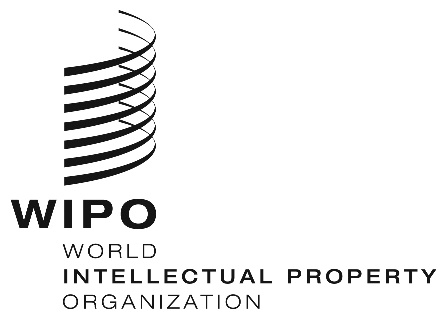 EORIGINAL:  EnglishORIGINAL:  EnglishORIGINAL:  EnglishDATE:  july 1, 2021DATE:  july 1, 2021DATE:  july 1, 2021